О республиканском конкурсе "Семья года" (с изменениями на 22 мая 2019 года)О республиканском конкурсе "Семья года"
КАБИНЕТ МИНИСТРОВ ЧУВАШСКОЙ РЕСПУБЛИКИ

ПОСТАНОВЛЕНИЕ

от 11 мая 2007 года N 103


О республиканском конкурсе "Семья года"(с изменениями на 22 мая 2019 года)(в ред. Постановлений Кабинета Министров Чувашской Республики от 24.12.2014 N 463, от 25.11.2015 N 414, от 22.05.2019 N 163)


В соответствии с постановлением Кабинета Министров Чувашской Республики от 26 декабря 2018 г. N 542 "О государственной программе Чувашской Республики "Социальная поддержка граждан" Кабинет Министров Чувашской Республики постановляет:
(преамбула в ред. Постановления Кабинета Министров Чувашской Республики от 22.05.2019 N 163)
1. Учредить ежегодный республиканский конкурс "Семья года".
2. Образовать Правительственную комиссию по подведению итогов республиканского конкурса "Семья года".
3. Утвердить:
Положение о республиканском конкурсе "Семья года" (приложение N 1);
Положение о Правительственной комиссии по подведению итогов республиканского конкурса "Семья года" (приложение N 2).
4. Рекомендовать органам местного самоуправления муниципальных образований Чувашской Республики оказать содействие "Лучшей семье года муниципального района (городского округа)" в случае признания ее нуждающейся в улучшении жилищных условий.
5. Контроль за выполнением настоящего постановления возложить на Министерство труда и социальной защиты Чувашской Республики.
(в ред. Постановления Кабинета Министров Чувашской Республики от 25.11.2015 N 414)
6. Признать утратившим силу постановление Кабинета Министров Чувашской Республики от 1 сентября 2004 г. N 192 "О республиканском конкурсе "Семья Года".

Председатель Кабинета Министров
Чувашской Республики
С.ГАПЛИКОВ Приложение N 1. Положение о республиканском конкурсе "Семья года"

Утверждено
постановлением
Кабинета Министров
Чувашской Республики
от 11.05.2007 N 103
(приложение N 1)(в ред. Постановлений Кабинета Министров Чувашской Республики от 24.12.2014 N 463, от 25.11.2015 N 414, от 22.05.2019 N 163)I. Общие положения
1.1. Республиканский конкурс "Семья года" (далее - конкурс) проводится ежегодно Министерством труда и социальной защиты Чувашской Республики (далее - Минтруд Чувашии) совместно с органами исполнительной власти Чувашской Республики, органами местного самоуправления муниципальных районов и городских округов Чувашской Республики и общественными организациями в целях:
(в ред. Постановления Кабинета Министров Чувашской Республики от 25.11.2015 N 414)
повышения авторитета семьи в обществе;
усиления роли семьи в сохранении и развитии культуры, духовности, преемственности лучших семейных традиций;
утверждения приоритета семейного воспитания детей, нравственных ценностей семьи и здорового образа жизни;
выявления и поощрения социально активных семей;
распространения положительного опыта семейных отношений.
1.2. Настоящее Положение определяет порядок проведения конкурса и подведения его итогов.II. Порядок и сроки проведения конкурса
Конкурс проводится в два тура:
2.1. Отборочные туры проводятся ежегодно до октября в муниципальных районах и городских округах Чувашской Республики в порядке, определяемом соответствующими органами местного самоуправления муниципальных районов и городских округов с учетом настоящего Положения. В ходе отборочных туров выявляется "Лучшая семья года муниципального района (городского округа)" (в г. Чебоксары - "Лучшая семья года района г. Чебоксары").
2.2. Финальный тур ежегодно проводит Минтруд Чувашии в рамках празднования Дня матери, в ходе которого определяются один победитель и пять номинантов конкурса.
(в ред. Постановления Кабинета Министров Чувашской Республики от 25.11.2015 N 414)III. Требования к участникам финального тура конкурса
3.1. К участию в финальном туре конкурса допускаются победители отборочных туров в муниципальных районах и городских округах Чувашской Республики (далее - участники конкурса).
(в ред. Постановления Кабинета Министров Чувашской Республики от 24.12.2014 N 463)
3.2. В конкурсе может принимать участие супружеская пара, состоящая в браке не менее 10 лет, воспитывающая двух и более несовершеннолетних детей (включая приемных и находящихся под опекой (попечительством), проживающая в Чувашской Республике, добившаяся положительных результатов в любом виде социально значимой деятельности и обладающая необходимыми для семейной жизни качествами, семья, в которой:
(в ред. Постановления Кабинета Министров Чувашской Республики от 24.12.2014 N 463)
отношения между супругами, родителями и детьми строятся на взаимоуважении, взаимопомощи и любви;
соблюдаются национальные, родовые и семейные традиции;
созданы благоприятные условия для гармоничного нравственного, умственного, физического развития детей и привития детям трудовых навыков;
члены семьи занимают активную жизненную позицию и самостоятельно решают экономические проблемы.IV. Условия конкурса
4.1. Участниками конкурса через органы местного самоуправления муниципальных районов и городских округов ежегодно не позднее 5 октября в Минтруд Чувашии представляются следующие документы:
(в ред. Постановлений Кабинета Министров Чувашской Республики от 24.12.2014 N 463, от 25.11.2015 N 414)
заявка на участие в конкурсе (приложение N 1);
анкета участника конкурса (приложение N 2);
копия свидетельства о браке;
копии свидетельств о рождении детей;
визитная карточка семьи, которая содержит рассказ о семье, ее истории, связи между поколениями, описание родовых и семейных традиций. В состав визитной карточки семьи могут входить фото- и видеоматериалы, отражающие главные события в жизни семьи, с кратким описанием запечатленного события, предметы совместного труда родителей и детей, семейные реликвии;
документы или их копии, подтверждающие победу в отборочном туре конкурса;
заключение органа местного самоуправления муниципального района (городского округа) о семье (далее - заключение о семье), составленное в соответствии с требованиями, установленными настоящим Положением.
(в ред. Постановления Кабинета Министров Чувашской Республики от 24.12.2014 N 463)
4.2. Заключение о семье должно содержать сведения, характеризующие роль родителей и детей в достижении положительных результатов в социально значимой деятельности:
(в ред. Постановления Кабинета Министров Чувашской Республики от 24.12.2014 N 463)
об участии семьи в различных формах общественной, спортивной, культурной, творческой жизни муниципального района (городского округа) и республики;
(в ред. Постановления Кабинета Министров Чувашской Республики от 24.12.2014 N 463)
об успехах, достигнутых детьми в образовательных организациях и организациях дополнительного образования (рекомендации этих организаций, копии дипломов, грамот, благодарственных писем и других документов, полученных за учебные и внеучебные достижения и др.);
(в ред. Постановления Кабинета Министров Чувашской Республики от 24.12.2014 N 463)
об участии родителей в деятельности образовательной организации и организации дополнительного образования, в которых обучаются их дети;
(в ред. Постановления Кабинета Министров Чувашской Республики от 24.12.2014 N 463)
о трудовых успехах родителей;
о наличии родовых и семейных традиций.
Заключение о семье должно иметь объем не более семи печатных страниц.
(в ред. Постановления Кабинета Министров Чувашской Республики от 24.12.2014 N 463)
Участниками конкурса к заключению о семье прилагаются документы, подтверждающие соответствующие сведения.
(абзац введен Постановлением Кабинета Министров Чувашской Республики от 24.12.2014 N 463)
4.2.1. Минтруд Чувашии в течение 30 календарных дней проверяет полноту и достоверность представленных документов и передает их в Правительственную комиссию по подведению итогов республиканского конкурса "Семья года".
(п. 4.2.1 введен Постановлением Кабинета Министров Чувашской Республики от 24.12.2014 N 463; в ред. Постановления Кабинета Министров Чувашской Республики от 25.11.2015 N 414)
4.3. Документы, оформленные ненадлежащим образом и представленные участниками конкурса по истечении срока, указанного в пункте 4.1 раздела IV настоящего Положения, Правительственной комиссией по подведению итогов республиканского конкурса "Семья года" не рассматриваются.
(п. 4.3 в ред. Постановления Кабинета Министров Чувашской Республики от 24.12.2014 N 463)V. Подведение итогов и награждение участников конкурса
5.1. По результатам рассмотрения представленных документов, предусмотренных настоящим Положением, Правительственная комиссия по подведению итогов республиканского конкурса "Семья года" в течение семи календарных дней подводит итоги и определяет одного победителя и пять номинантов конкурса:
(в ред. Постановления Кабинета Министров Чувашской Республики от 24.12.2014 N 463)
"Социально ответственная семья";
"Спортивная семья";
"Дружная семья";
"Творческая семья";
"Трудолюбивая семья".
5.2. В случае равенства баллов у нескольких семей предпочтение отдается супружеской паре, проживающей совместно с представителями старшего поколения.
5.3. Победитель и номинанты конкурса награждаются дипломами и ценными подарками. Участники конкурса получают свидетельство об участии в конкурсе.
5.4. Минтруд Чувашии обеспечивает размещение в средствах массовой информации публикаций об участниках и результатах конкурса.
(в ред. Постановления Кабинета Министров Чувашской Республики от 25.11.2015 N 414)Приложение N 1. Заявка участника республиканского конкурса "Семья года"

Приложение N 1
к Положению
о республиканском конкурсе
"Семья года"
(в ред. Постановлений Кабинета Министров Чувашской Республики от 24.12.2014 N 463, от 22.05.2019 N 163)

                                               В Правительственную                                      комиссию по подведению итогов                                          республиканского конкурса                                                       "Семья года"
                              ЗАЯВКА          участника республиканского конкурса "Семья года"
    Мы, _____________________________________________________________________________________________________________________________________________________________________________________________,   (фамилия, имя, отчество (последнее - при наличии) супругов)проживающие _______________________________________________________________________________________________________________________,                 (указать почтовый индекс, адрес)тел. _________________________________, и наша семья, состоящая из        (указать код района (города)_______ человек, желаем принять участие в республиканском конкурсе "Семья года".    В   соответствии   со   статьей 9   Федерального   закона   "О персональных данных" даем согласие на обработку своих персональных данных  и  опубликование  представленных  документов  в  средствах массовой информации.    Прилагаем следующие документы (перечислить):    Прилагаем анкету.
Дата ________________                Подписи: ____________________                                              ____________________Приложение N 2. Анкета участника республиканского конкурса "Семья года"

Приложение N 2
к Положению
о республиканском конкурсе
"Семья года"
(в ред. Постановлений Кабинета Министров Чувашской Республики от 24.12.2014 N 463, от 22.05.2019 N 163)

АНКЕТА УЧАСТНИКА РЕСПУБЛИКАНСКОГО КОНКУРСА "СЕМЬЯ ГОДА"

I. Общие сведения (перечислить всех членов семьи, проживающих совместно, с указанием даты рождения):
II. Продолжительность совместной семейной жизни: ___________ лет.
III. Достижения каждого члена семьи:
IV. Девиз семьи:
V. Традиции семьи:
VI. Увлечения семьи:
VII. Наличие земельного участка, техники; ведение личного подсобного хозяйства, садоводства, огородничества:
VIII. Пожелания организаторам конкурса:Приложение N 2. Положение о Правительственной комиссии по подведению итогов республиканского конкурса "Семья года"

Утверждено
постановлением
Кабинета Министров
Чувашской Республики
от 11.05.2007 N 103
(приложение N 2)(в ред. Постановлений Кабинета Министров Чувашской Республики от 24.12.2014 N 463, от 25.11.2015 N 414)I. Общие положения
1.1. Настоящее Положение определяет полномочия Правительственной комиссии по подведению итогов республиканского конкурса "Семья года" (далее - Комиссия). Комиссия создается в целях подведения итогов республиканского конкурса "Семья года" (далее также - конкурс), проводимого Министерством труда и социальной защиты Чувашской Республики совместно с органами исполнительной власти Чувашской Республики, органами местного самоуправления муниципальных районов и городских округов и общественными организациями.
(в ред. Постановлений Кабинета Министров Чувашской Республики от 24.12.2014 N 463, от 25.11.2015 N 414)
1.2. Состав Комиссии утверждается распоряжением Кабинета Министров Чувашской Республики.
1.3. Комиссия не является юридическим лицом и осуществляет свою деятельность на общественных началах в соответствии с Конституцией Российской Федерации, федеральными законами, иными нормативными правовыми актами Российской Федерации, Конституцией Чувашской Республики, законами Чувашской Республики, иными нормативными правовыми актами Чувашской Республики, а также настоящим Положением.
(п. 1.3 в ред. Постановления Кабинета Министров Чувашской Республики от 24.12.2014 N 463)II. Основные функции Комиссии
Комиссия осуществляет следующие функции:
рассматривает и оценивает представленные документы в соответствии с условиями, определенными Положением о республиканском конкурсе "Семья года";
(в ред. Постановления Кабинета Министров Чувашской Республики от 24.12.2014 N 463)
подводит итоги конкурса;
определяет одного победителя и пятерых номинантов конкурса.III. Организация работы Комиссии
3.1. В состав Комиссии включаются представители органов исполнительной власти Чувашской Республики, а также по согласованию представители Государственного Совета Чувашской Республики, органов местного самоуправления муниципальных районов и городских округов, общественных и других заинтересованных организаций, ученые, специалисты.
(в ред. Постановления Кабинета Министров Чувашской Республики от 24.12.2014 N 463)
3.2. Заседания Комиссии проводятся по мере необходимости. Заседание правомочно, если на нем присутствует более половины членов Комиссии. Решения Комиссии принимаются большинством голосов присутствующих на заседании членов Комиссии и оформляются протоколом, который подписывает председатель, а в его отсутствие - заместитель, председательствовавший на заседании. В случае равенства голосов решающим является голос председательствующего.
3.3. Организационно-техническое обеспечение деятельности Комиссии осуществляет Министерство труда и социальной защиты Чувашской Республики, руководитель которого возглавляет Комиссию.
(в ред. Постановления Кабинета Министров Чувашской Республики от 25.11.2015 N 414)
3.4. Комиссия прекращает свою деятельность по решению Кабинета Министров Чувашской Республики.<div id="tab-content8-low"> <div class="document"> </div> </div> Оглавление О республиканском конкурсе "Семья года"Приложение N 1. Положение о республиканском конкурсе "Семья года"I. Общие положенияII. Порядок и сроки проведения конкурсаIII. Требования к участникам финального тура конкурсаIV. Условия конкурсаV. Подведение итогов и награждение участников конкурсаПриложение N 1. Заявка участника республиканского конкурса "Семья года"Приложение N 2. Анкета участника республиканского конкурса "Семья года"Приложение N 2. Положение о Правительственной комиссии по подведению итогов республиканского конкурса "Семья года"I. Общие положенияII. Основные функции КомиссииIII. Организация работы КомиссииПоиск в тексте © АО «Кодекс», 2019Исключительные авторские и смежные права принадлежат АО «Кодекс». Положение по обработке и защите персональных данныхВерсия сайта: 2.2.14 <div><img src="//mc.yandex.ru/watch/5998651" style="position:absolute; left:-9999px;" alt="" /></div> <div style="display:inline;"> <img height="1" width="1" style="border-style:none;" alt="" src="//googleads.g.doubleclick.net/pagead/viewthroughconversion/980018885/?value=0&guid=ON&script=0"/> </div> <img src="http://counter.rambler.ru/top100.cnt?2120615" alt="" width="1" height="1" border="0" /> 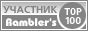 Мобильное приложение Приложение «Техэксперт»Каждому техническому специалисту: строителю, проектировщику, энергетику, специалисту в области охраны труда.Узнать больше Приложение «Кодекс»Дома, в офисе, в поездке: ваша надежная правовая поддержка, всегда и везде.Узнать больше Приложение «Техэксперт»Каждому техническому специалисту: строителю, проектировщику, энергетику, специалисту в области охраны труда.Узнать больше Приложение «Кодекс»Дома, в офисе, в поездке: ваша надежная правовая поддержка, всегда и везде.Узнать больше twitter.com/kodekstwitter.com/tehekspertfacebook.com/kodeks.rufacebook.com/Техэкспертrukodeks.livejournal.comtexekspert.livejournal.comНачало формыАвторизация Некорректный e-mailПожалуйста, введите парольE-mail:Пароль:Регистрация Забыли пароль? Конец формыНачало формыВосстановление пароля Введите e-mail, указанный вами при регистрации, в поле ниже. Мы отправим на него новый пароль для доступа к сайту.Некорректный e-mailE-mail: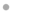 Регистрация Вспомнили? На указанный Вами адрес эл.почты отправлено письмо с инструкциями для восстановления пароля.Конец формыПолучаем главу, подождите 
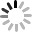 <div style="display:inline;"> <img height="1" width="1" style="border-style:none;" alt="" src="//googleads.g.doubleclick.net/pagead/viewthroughconversion/1051147749/?value=0&amp;label=F539CIfkwwMQ5fuc9QM&amp;guid=ON&amp;script=0"/> </div>N п/п Степень родства Фамилия, имя, отчество (последнее - при наличии)Дата рождения Образование Место работы, учебы Занимаемая должность, класс (курс) образовательной организации N п/п Имя Описание (поэтапно)Название документа:О республиканском конкурсе "Семья года" (с изменениями на 22 мая 2019 года)Номер документа:103Вид документа:Постановление Кабинета Министров Чувашской Республики Принявший орган:Кабинет Министров Чувашской РеспубликиСтатус:ДействующийОпубликован:Портал органов власти Чувашской Республики в сети Интернет http://www.cap.ru, 15.05.2007, "Вести Чувашии", N 19, 16.05.2007, "Собрание законодательства ЧР", 2007, N 5, ст. 321 (подписано в печать 06.07.2007). Дата принятия:11 мая 2007Дата начала действия:27 мая 2007Дата редакции:22 мая 2019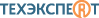 Нормы, правила, стандарты и законодательство по техрегулированиюТиповая проектная документацияТехнологические описания оборудования и материаловВажные документыТТК, ППР, КТПКлассификаторыКомментарии, статьи, консультацииКартотека международных стандартов: ASTM, API, ASME, ISO, DNV, DIN, IPОсновополагающие ГОСТыГОСТы, вступающие в силу в течение 3 мес.ГОСТы за последний годВостребованные ГОСТыПроекты стандартовТехнические регламентыПроекты технических регламентовСНиПы и своды правил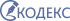 Федеральное законодательствоРегиональное законодательствоОбразцы документовВсе формы отчетностиЗаконодательство в вопросах и ответахВажные документыМеждународное правоСудебная практикаКомментарии, статьи, консультацииСправкиКонституция РФКодексы РФФедеральные законыУказы Президента РФПостановления Правительства РФПроекты нормативных актовДокументы, зарегистрированные в МинюстеПриказы и письма МинфинаПриказы и письма ФНСЗарубежные и международные стандартыПрофессиональная справочная система «Реформа технического регулирования»Профессиональные справочные системы «Техэксперт»Профессиональные справочные системы «Кодекс»